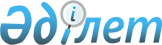 О внесении изменений в решение от 13 декабря 2006 года N 28/2 "О бюджете города Усть-Каменогорска на 2007 год"
					
			Утративший силу
			
			
		
					Решение внеочередной сессии Усть-Каменогорского городского маслихата от 16 апреля 2007 года N 32/2. Зарегистрировано управлением юстиции города Усть-Каменогорска 19 апреля 2007 года за N 5-1-59. Утратило силу - в связи с истечением срока действия, на основании письма Усть-Каменогорского городского маслихата от 29 января 2008 года № 03-07/51      Сноска. Утратило силу - в связи с истечением срока действия, на основании письма Усть-Каменогорского городского маслихата от 29.01.2008 № 03-07/51.       В соответствии со статьей 6 Закона Республики Казахстан "О местном государственном управлении в Республике Казахстан", Бюджетным кодексом Республики Казахстан, решением Восточно-Казахстанского областного маслихата от 10 апреля 2007 года N 22/342 - III "О внесении изменений и дополнений в решение от 5 декабря 2006 года N 20/304 - III "Об областном бюджете на 2007 год", Усть-Каменогорский городской маслихат РЕШИЛ: 

      1. Внести в решение Усть-Каменогорского городского маслихата от 13 декабря 2006 года N 28/2 "О бюджете города Усть-Каменогорска на 2007 год" (регистрационный номер 5-1-51, опубликовано в газетах: "Дидар" от 9 января 2007 года N 2-3, "Рудный Алтай" от 5 января 2007 года N 1), с изменениями от 15 февраля 2007 года N 31/4 (регистрационный N 5-1-55, опубликовано в газетах: "Дидар" от 13 марта 2007 года N 24, "Рудный Алтай" от 13 марта 2007 года N 37) следующие изменения: 

      1) В пункте 1: 

      подпункте 1): 

      цифры "9 291 196" заменить цифрами "10 013 563"; 

      цифры "5 029 701" заменить цифрами "5 299 378"; 

      цифры "16 992" заменить цифрами "17 992"; 

      цифры "1 706 054" заменить цифрами "1 989 634"; 

      цифры "2 538 449" заменить цифрами "2 706 559"; 

      подпункте 2) цифры "9 081 558,6" заменить цифрами "9 850 780,6"; 

      подпункте 3) цифры "209 637,4" заменить цифрами "162 782,4"; 

      подпункте 5) цифры "273 578" заменить цифрами "226 723". 

      2) В пункте 8: 

      абзац четвертый исключить; 

      дополнить абзацами следующего содержания: 

      40 000 тысяч тенге - на благоустройство дворов; 

      145 000 тысяч тенге - на ремонт городских дорог; 

      110 тысяч тенге - на распространение областных газет среди бюджетных организаций и казенных предприятий в целях доведения государственной политики до населения области. 

      3) В пункте 9: 

      в подпункте 1): 

      абзац шестой исключить; 

      дополнить абзацем следующего содержания: 

      реализация проекта "Комплекс работ по обустройству протоки Комендантки с расчисткой дна в г. Усть-Каменогорске" (строительство ливневого коллектора) - 93 000 тысяч тенге; 

      в подпункте 2): 

      абзац второй исключить; 

      в абзаце четвертом цифры "64 245" заменить цифрами "66 875"; 

      абзац двенадцатый исключить; 

      в абзаце тринадцатом цифры "218 830" заменить цифрами "260 962"; 

      абзац четырнадцатый исключить; 

      в абзаце шестнадцатом цифры "68 604" заменить цифрами "238 227"; 

      в абзаце тридцать третьем цифры "2 300" заменить цифрами "53 349"; 

      абзац тридцать четвертый исключить. 

      4) Приложение 1 изложить в следующей редакции согласно приложению к данному решению. 

      5) Приложение 2 изложить в следующей редакции согласно приложению к данному решению. 

      2. Настоящее решение вводится в действие с 1 января 2007 года.       Председатель сессии       Временно осуществляющий полномочия 

      секретаря городского маслихата 

     Приложение 1 к решению   

городского маслихата    

от 16 апреля 2007 года N 32/2      БЮДЖЕТ 

города Усть-Каменогорска на 2007 год 

Приложение 2 к решению   

городского маслихата    

от 16 апреля 2007 года N 32/2 Перечень бюджетных программ развития города 

Усть-Каменогорска на 2007 год, направленных 

на реализацию бюджетных инвестиционных проектов (программ) Перечень бюджетных программ развития города 

Усть-Каменогорска на 2007 год, направленных на формирование 

или увеличение уставного капитала юридических лиц 
					© 2012. РГП на ПХВ «Институт законодательства и правовой информации Республики Казахстан» Министерства юстиции Республики Казахстан
				Категория Категория Категория Категория Категория Класс Класс Класс Класс Подкласс Подкласс Подкласс Наименование доходов сумма, тысяч тенге I. ДОХОДЫ 10013563 1 Налоговые поступления 5299378 1 Подоходный налог 1379356 2 Индивидуальный подоходный налог 1379356 3 Социальный налог 1207297 1 Социальный налог 1207297 4 Налоги на собственность 2047721 1 Налоги на имущество 1260311 3 Земельный налог 478926 4 Налог на транспортные средства 308150 5 Единый земельный налог 334 5 Внутренние налоги на товары, работы и услуги 561701 2 Акцизы 292158 3 Поступления за использование природных и других ресурсов 105000 4 Сборы за ведение предпринимательской и профессиональной деятельности 164543 8 Обязательные платежи, взимаемые за совершение юридически значимых действий и (или) выдачу документов уполномоченными на то государственными органами или должностными лицами 103303 1 Государственная пошлина 103303 2 Неналоговые поступления 17992 1 Доходы от государственной собственности 13072 1 Поступления части чистого дохода государственных предприятий 370 5 Доходы от аренды имущества, находящегося в государственной собственности 12702 3 Поступления денег от проведения государственных закупок, организуемых государственными учреждениями, финансируемыми из государственного бюджета 500 1 Поступления денег от проведения государственных закупок, организуемых государственными учреждениями, финансируемыми из государственного бюджета 500 4 Штрафы, пеня, санкции, взыскания, налагаемые госучреждениями, финансируемыми из госбюджета, а также содержащимися и финансируемыми из бюджета (сметы расходов) Национального Банка Республики Казахстан 320 1 Штрафы, пеня, санкции, взыскания, налагаемые госучреждениями, финансируемыми из госбюджета, а также содержащимися и финансируемыми из бюджета (сметы расходов) Национального Банка Республики Казахстан 320 6 Прочие неналоговые поступления 4100 1 Прочие неналоговые поступления 4100 3 Поступления от продажи основного капитала 1989634 1 Продажа государственного имущества, закрепленного за государственными учреждениями 1568793 1 Продажа государственного имущества, закрепленного за государственными учреждениями 1568793 3 Продажа земли и нематериальных активов 420841 1 Продажа земли 420841 4 Поступления официальных трансфертов 2706559 2 Трансферты из вышестоящих органов государственного управления 2706559 2 Трансферты из областного бюджета 2706559 Функциональная группа Функциональная группа Функциональная группа Функциональная группа Функциональная группа Функциональная группа Функциональная подгруппа Функциональная подгруппа Функциональная подгруппа Функциональная подгруппа Функциональная подгруппа Администратор бюджетных программ Администратор бюджетных программ Администратор бюджетных программ Администратор бюджетных программ Программа Программа Программа Наименование сумма, тысяч тенге II. ЗАТРАТЫ 9850780,6 01 Государственные услуги общего характера 387954 1 Представительные, исполнительные и другие органы, выполняющие общие функции государственного управления 319773 112 Аппарат маслихата района (города областного значения) 15072 001 Обеспечение деятельности маслихата района (города областного значения) 15072 122 Аппарат акима района (города областного значения) 295138 001 Обеспечение деятельности акима района (города областного значения) 295138 123 Аппарат акима района в городе, города районного значения, поселка, аула (села), аульного (сельского) округа 9563 001 Функционирование аппарата акима района в городе, города районного значения, поселка, аула (села), аульного (сельского) округа 9563 2 Финансовая  деятельность 47824 452 Отдел финансов 47824 001 Обеспечение деятельности Отдела финансов 26836 002 Создание информационных систем 1280 003 Проведение оценки имущества в целях налогообложения 3445 004 Организация работы по выдаче разовых талонов и обеспечение полноты сбора сумм от реализации разовых талонов 16263 5 Планирование и статистическая деятельность 20357 453 Отдел экономики и бюджетного планирования 20357 001 Обеспечение деятельности Отдела экономики и бюджетного планирования 20357 02 Оборона 20800 1 Военные нужды 20800 122 Аппарат акима района (города областного значения) 20800 005 Мероприятия в рамках исполнения всеобщей воинской обязанности 20800 03 Общественный порядок, безопасность, правовая, судебная, уголовно-исполнительная деятельность 51218 1 Правоохранительная деятельность 51218 458 Отдел жилищно-коммунального хозяйства, пассажирского транспорта и автомобильных дорог 51218 021 Эксплуатация оборудования и средств по регулированию дорожного движения в населенных пунктах 51218 04 Образование 3194397 1 Дошкольное воспитание и обучение 268857 464 Отдел образования 268857 009 Обеспечение деятельности организаций дошкольного воспитания и обучения 268857 2 Начальное общее, основное общее, среднее общее образование 2878888 464 Отдел образования 2878888 003 Общеобразовательное обучение 2583555 004 Информатизация системы среднего образования 20606 005 Приобретение и доставка учебников, учебно- методических комплексов для государственных организаций образования района (города областного значения) 65741 006 Дополнительное образование для детей и юношества 208986 9 Прочие услуги в области образования 46652 464 Отдел образования 23352 001 Обеспечение деятельности Отдела образования 16228 116 Развитие человеческого капитала в рамках электронного правительства 7124 467 Отдел строительства района (города областного значения) 23300 002 Развитие обьектов образования 23300 06 Социальная помощь и социальное обеспечение 271382 2 Социальная помощь 184670 451 Отдел занятости и социальных программ 184670 002 Программа занятости 60666 005 Государственная адресная социальная помощь 7819 006 Жилищная помощь 16836 007 Социальная помощь отдельным категориям нуждающихся граждан по решениям местных представительных органов 12242 010 Материальное обеспечение детей-инвалидов, воспитывающихся и обучающихся на дому 12645 014 Оказание социальной помощи нуждающимся гражданам на дому 55227 016 Государственные пособия на детей до 18 лет 5206 017 Обеспечение нуждающихся инвалидов специальными гигиеническими средствами и предоставление услуг специалистами жестового языка, индивидуальными помощниками в соответствии с индивидуальной программой реабилитации инвалида 14029 9 Прочие услуги в области социальной помощи и социального обеспечения 86712 451 Отдел занятости и социальных программ 86712 001 Обеспечение деятельности Отдела занятости и социальных программ 64748 011 Оплата услуг по зачислению, выплате и доставке пособий и других социальных выплат 606 013 Социальная адаптация лиц, не имеющих определенного местожительства 21358 07 Жилищно-коммунальное хозяйство 3937756 1 Жилищное хозяйство 3087120 458 Отдел жилищно-коммунального хозяйства, пассажирского транспорта и автомобильных дорог 28600 003 Организация сохранения государственного жилищного фонда 28600 467 Отдел строительства 3058520 003 Строительство жилья 1261186 004 Развитие и обустройство инженерно-коммуникационной инфраструктуры 1797334 2 Коммунальное хозяйство 271893 467 Отдел строительства 271893 005 Развитие объектов коммунального хозяйства 76141 006 Развитие системы водоснабжения 195752 3 Благоустройство населенных пунктов 578743 458 Отдел жилищно-коммунального хозяйства, пассажирского транспорта и автомобильных дорог 578743 015 Освещение улиц в населенных пунктах 163961 016 Обеспечение санитарии населенных пунктов 152600 017 Содержание мест захоронений и захоронение безродных 15497 018 Благоустройство и озеленение населенных пунктов 246685 08 Культура, спорт, туризм и информационное пространство 397907 1 Деятельность в области культуры 109271 123 Аппарат акима района в городе, города районного значения, поселка, аула (села), аульного (сельского) округа 5960 006 Поддержка культурно-досуговой работы на местном уровне 5960 455 Отдел культуры и развития языков 49962 003 Поддержка культурно-досуговой работы 49962 467 Отдел строительства 53349 011 Развитие объектов культуры 53349 2 Спорт 165631 465 Отдел физической культуры и спорта 165631 005 Развитие массового спорта и национальных видов спорта 1500 006 Проведение спортивных соревнований на районном (города областного значения ) уровне 5706 007 Подготовка и участие членов  сборных команд района (города областного значения) по различным видам спорта на областных спортивных соревнованиях 158425 3 Информационное пространство 84783 455 Отдел культуры и развития языков 67673 006 Функционирование районных (городских) библиотек 60241 007 Развитие государственного языка и других языков народов Казахстана 7432 456 Отдел внутренней политики 17110 002 Проведение государственной информационной политики через средства массовой информации 17110 9 Прочие услуги по организации культуры, спорта, туризма  и информационного пространства 38222 455 Отдел культуры и развития языков 10432 001 Обеспечение деятельности Отдела культуры и развития языков 10432 456 Отдел внутренней политики 20416 001 Обеспечение деятельности Отдела внутренней политики 12416 003 Реализация региональных программ в сфере молодежной политики 8000 465 Отдел физической культуры и спорта 7374 001 Обеспечение деятельности Отдела физической культуры и спорта 7374 10 Сельское, водное, лесное, рыбное хозяйство, особоохраняемые природные территории, охрана окружающей среды и животного мира, земельные отношения 45597 1 Сельское хозяйство 4992 462 Отдел сельского хозяйства 4992 001 Обеспечение деятельности Отдела сельского хозяйства 4992 6 Земельные отношения 40605 463 Отдел земельных отношений 40605 001 Обеспечение деятельности Отдела земельных отношений 17005 004 Организация работ по зонированию земель 23600 11 Промышленность, архитектурная, градостроительная и строительная деятельность 56451 2 Архитектурная, градостроительная и строительная деятельность 56451 467 Отдел строительства 12902 001 Обеспечение деятельности Отдела строительства 12902 468 Отдел архитектуры и градостроительства 43549 001 Обеспечение деятельности Отдела архитектуры и градостроительства 12573 003 Разработка генеральных планов застройки населенных пунктов 30976 12 Транспорт и коммуникации 1280712 1 Автомобильный транспорт 1280712 458 Отдел жилищно-коммунального хозяйства, пассажирского транспорта и автомобильных дорог 1280712 022 Развитие транспортной инфраструктуры 420962 023 Обеспечение функционирования автомобильных дорог 859750 13 Прочие 92773 3 Поддержка предпринимательской деятельности и защита конкуренции 9418 469 Отдел предпринимательства 9418 001 Обеспечение деятельности Отдела предпринимательства 7918 003 Поддержка предпринимательской деятельности 1500 9 Прочие 83355 452 Отдел финансов 27245 012 Резерв местного исполнительного органа района (города областного значения) на неотложные затраты 11800 013 Чрезвычайный резерв местного исполнительного органа района (города областного значения) для ликвидации чрезвычайных ситуаций природного и техногенного характера 10445 015 Резерв местного исполнительного органа района (города областного значения) на исполнение обязательств по решениям судов 5000 453 Отдел экономики и бюджетного планирования 18862 003 Разработка технико- экономического обоснования местных бюджетных инвестиционных проектов (программ) и проведение его экспертизы 18862 458 Отдел жилищно-коммунального хозяйства, пассажирского транспорта и автомобильных дорог 37248 001 Обеспечение деятельности Отдела жилищно-коммунального хозяйства, пассажирского транспорта и автомобильных дорог 37248 15 Официальные трансферты 113833,6 1 Официальные трансферты 113833,6 452 Отдел финансов 113833,6 006 Возврат целевых трансфертов 2473,6 007 Бюджетные изъятия 111360 III. ОПЕРАЦИОННОЕ САЛЬДО 162782,4 IV. ЧИСТОЕ БЮДЖЕТНОЕ КРЕДИТОВАНИЕ 0 V. САЛЬДО ПО ОПЕРАЦИЯМ С ФИНАНСОВЫМИ АКТИВАМИ 226723 VI. ДЕФИЦИТ (ПРОФИЦИТ) БЮДЖЕТА -63940,6 VII. ФИНАНСИРОВАНИЕ ДЕФИЦИТА (ИСПОЛЬЗОВАНИЕ ПРОФИЦИТА) БЮДЖЕТА 63940,6 Функциональная группа Функциональная группа Функциональная группа Функциональная группа Функциональная группа Функциональная подгруппа Функциональная подгруппа Функциональная подгруппа Функциональная подгруппа Администратор бюджетных программ Администратор бюджетных программ Администратор бюджетных программ Программа Программа Наименование 1 Государственные услуги общего характера 2 Финансовая деятельность 452 Отдел финансов 002 Создание информационных систем 4 Образование 2 Начальное общее, основное общее, среднее общее образование 464 Отдел образования 004 Информатизация системы среднего образования 9 Прочие услуги в области образования 464 Отдел образования 116 Развитие человеческого капитала в рамках электронного правительства 467 Отдел строительства 002 Развитие объектов образования 7 Жилищно-коммунальное хозяйство 1 Жилищное хозяйство 467 Отдел строительства 003 Строительство жилья 004 Развитие и обустройство инженерно- коммуникационной инфраструктуры 2 Коммунальное хозяйство 467 Отдел строительства 005 Развитие объектов коммунального хозяйства 006 Развитие системы водоснабжения 8 Культура, спорт, туризм и информационное пространство 1 Деятельность в области культуры 467 Отдел строительства 011 Развитие объектов культуры 12 Транспорт и коммуникации 1 Автомобильный транспорт 458 Отдел жилищно-коммунального хозяйства, пассажирского транспорта и автомобильных дорог 022 Развитие транспортной инфраструктуры 13Прочие 9 Прочие 452Отдел финансов014 Формирование или увеличение уставного капитала юридических лиц 